Little Athletics Association of NSW Inc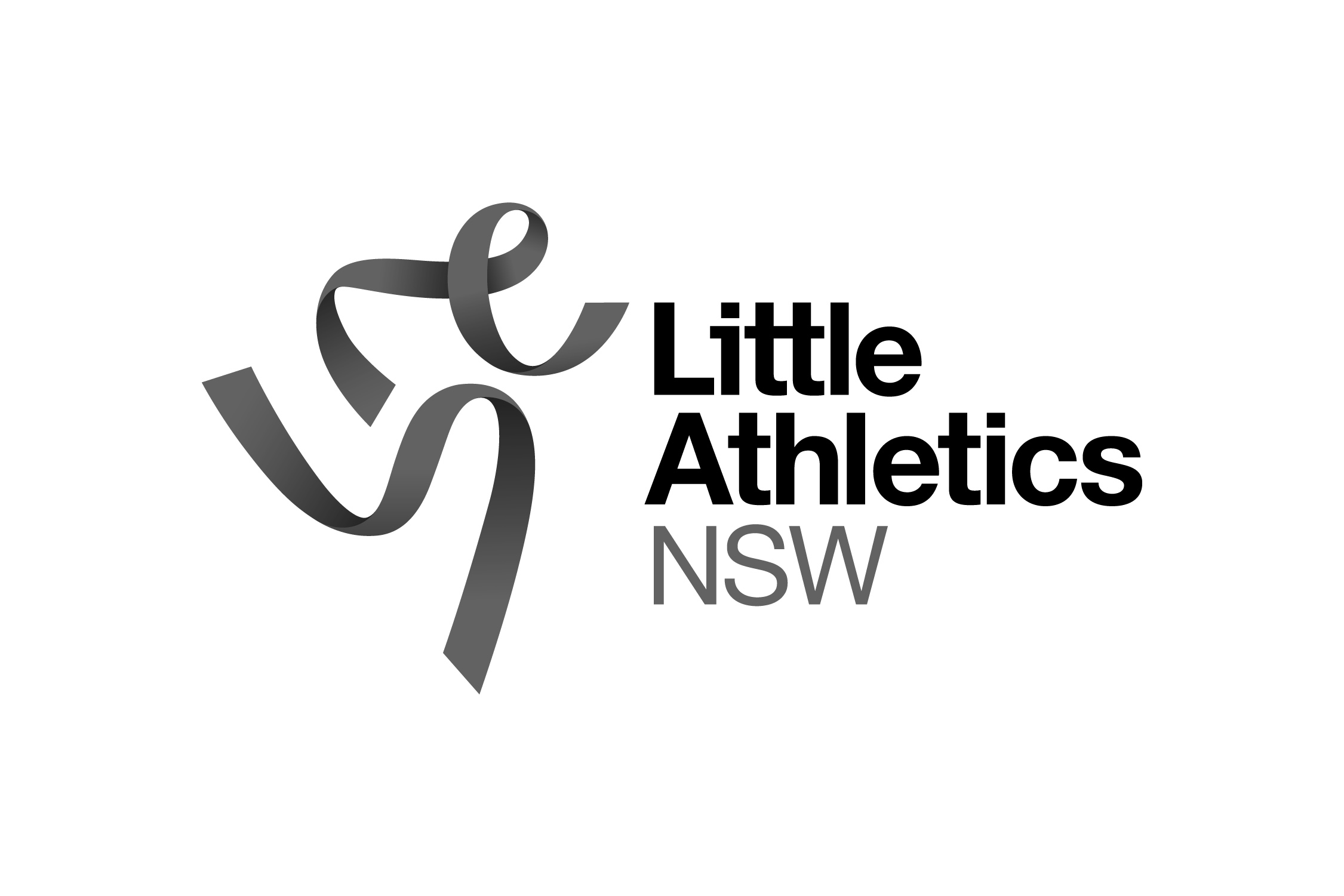 ABN 69 731 039 358Harris Park NSW 2150All correspondence to: Locked Bag 85 NSW 2124Tel: 9633 4511Fax: 9633 2821Email: admin@lansw.com.auWeb: littleathletics.com.auJULY 20142014/2015 LITTLE ATHLETICS NSW OFFICIALSUniform Sizes	Could you provide your uniform sizes?  (in case additional uniform items become available).Welcome back to all of our regular officials! We look forward to seeing more people joining as new officials this season.  NAME BADGESAn order for name badges will be placed in September.If you have not been given an officials name badge or require a replacement please complete section below.  NOTE:Please indicate your availability by completing YES, NO in the YES/NO column (if the cell is left blank, we will assume that you are not available for that event)Also please complete the preferred area column, althought it will not always be possible to appoint officials to their preferred area.  Rosters will be sent out to all LANSW officials  (usually the week prior to each event).  These rosters will include sign on times.  Could you also complete and return the attached survey?  (Please note officials are expected to be able to undertake a range of duties at their preferred event)Additional officials will be required for State Multi-Event in all areas this year, as well as in the call rooms and umpire positions at other carnivalsIf you do not return your form, it will be presumed that you are not available this season.  Please advise Di Levy if you wish for your name to be removed from the mailing lisBy advising that you are availabe to officiate at LANSW carnivals you agree to abide by LANSW rules and regulations, including general and specific codes of conducIt would be appreciated if you would return this form to Little Athletics NSW at the above addresss or via email  by or before Friday 29 August 2014.  It is especially important that you advise if you are attending the Little Athletics NSW Officials Seminar by this date ( for catering purposes) It is preferable that you return this via email to dlevy@lansw.com.au.  You can save this form on your computer, complete the highlighted sections, resave and send.  If you have any queries on completing this, please call Di on 9633 4511.2014/2015 LANSW OFFICIALS SURVEYSurvey to be returned with availability formIt would be appreciated if Little Athletics NSW Officials could complete the following survey.  The information from the survey will be used to update the Little Athletics NSW Officials database. Part A:	Sunday 14 September EVENTS1.	B Grade Theory ExamsIf there is sufficient interest officials there will be an opportunity for C Grade officials to sit for B Grade theory exams between 11 and 12 on the morning of 14 September.Part B:	Officials ParkingOnly a limited number of parking spots are available for officials at most carnivals conducted at SOPAC.  Parking spots are allocated on a set of criteria including; parking pools, mobility, bringing equipment.  If you wish to be considered for a parking pass could you please complete the following section, bearing in mind that if you received a parking pass last season, you may miss out on one this season.  Please note that if this section is left blank you are unlikely to be considered for a parking pass.Part C:	AccreditationAA/ANSWLANSWThis information will assist in the translation of accreditions to the combined AAOES accreditation systemPart D:	Training & AccreditationThe LANSW Officials Accreditation Scheme relies on suitably accredited and experienced officals volunteering to assist with seminars and practical assessments.  Please leave this section blank if you are not able to assist.  Your details will be provided to your Zone Coordinator if you are willing to assist.Part E:	CarnivalsPlease note this section may used to assist in filling key positions at Little Athletics NSW carnivalsDo you regulary officiate at the following levels?-Part F:	Succession Planning In order to assist with succession planning, we are trying to ascertain what disciplines will require new/additional officials in 2015/2016 season.  Could you please tick the statement below that applies to you?PLEASE COMPLETE ALL OF THE FOLLOWINGMr/Mrs/Ms(please circle)Family Name:Preferred orGiven Name:Address:P/code:               Telephone:(h)                           (h)                           (h)                           (h)                           (w)                              (w)                              (w)                              (m)                       (m)                       (m)                       Email:Preferred Method of Contact:Preferred Method of Contact:Preferred Method of Contact:Email OR Post                     Email OR Post                     Email OR Post                     Email OR Post                     Email OR Post                     Email OR Post                     Email OR Post                     Email OR Post                     DOB:DOB:DOB:Are you a returning official?Are you a returning official?Are you a returning official?Y       N      If  Y, have your contact details changed since last year?If  Y, have your contact details changed since last year?If  Y, have your contact details changed since last year?If  Y, have your contact details changed since last year?If  Y, have your contact details changed since last year?Y                        N         Y                        N         Working with Children Number:Working with Children Number:Working with Children Number:Polo Shirt Size               Jacket Size                     Hat Size                       CARNIVALDATEVENUEYES/NOPreferred areaLittle Athletics NSW Officials/ Key Officials Seminar14 Sept 20141pm  (lunch 12.15pm)Holroyd SportsGroundTrans TasmanTrials2 Nov 2014Barton ParkNorth ParramattaState Relays22 Nov 2014SOPAC23 Nov 2014SOPACTrans Tasman Challenge18 Jan 2015Campbelltown Sports GroundState Multi-Event7 Mar 20158 Mar2015SOPACState Track & Field Championships20 Mar 2015SOPACState Track & Field Championships21 Mar 2015SOPACState Track & Field Championships22 Mar-2015SOPACCross Country 5 July 2015Metro SydneyVenue TBARoad Walks5 July 2015Metro SydneyVenue TBADo you require an officials name badge:Y                  N           Name to be shown on badge:Family NamePreferred / Given NameI wish to sit for a B Grade theory exam on 14 SeptemberY               N           If Yes,  which exam do you want to sit forCategory(yes or no in cell)Car Pool               Mobility             Equipment             Other              (give details)Name of DriverNames of passengersDo you hold AA / ANSW accreditation?Y               N        If yes, please provide details of event and grade (eg. Track C)Do you hold LANSW  accreditation?Y               N        If yes, please provide details of event and grade (eg. Track C)Are you willing to assist with officials seminars / practical assessments ?Are you willing to assist with officials seminars / practical assessments ?Y               N        Events & GradiingsLAA                LAA                That you are willing to assist in.AA                  AA                  Centre level (tick)Y       N      Y       N      Name of Centre                     Name of Centre                     Centre level (tick)If YES do you want to be counted towards your centres duty allocation at appropriate Little Athletic NSW Carnivals? If YES do you want to be counted towards your centres duty allocation at appropriate Little Athletic NSW Carnivals? If YES do you want to be counted towards your centres duty allocation at appropriate Little Athletic NSW Carnivals? Y                  N                      Zone level (tick)YNName of Zone:Name of Zone:Role at Zone Carnival:Region level (tick)YNRegion Number:Region Number:Role at Region Carnival:I am considering retiring from State carnivals at the end of the 2014/2015 seasonI intend being available for State carnivals in 2015/2016 seasonI haven’t given it any consideration, yet